Publicado en Spain el 18/09/2020 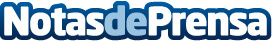 Inoxibar amplía la campaña de reciclaje de sartenes hasta el 6 de enero de 2021Cuenta con una red que incluye más de 100 establecimientos puntos de recogida y prevé llegar a 200Datos de contacto:InoxibarTel: (+34) 946 824 8Nota de prensa publicada en: https://www.notasdeprensa.es/inoxibar-amplia-la-campana-de-reciclaje-de Categorias: Gastronomía Sociedad Ecología Restauración http://www.notasdeprensa.es